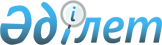 О внесении изменений и дополнения в приказ Министра цифрового развития, инноваций и аэрокосмической промышленности Республики Казахстан от 5 октября 2020 года № 370/НҚ "Об утверждении Правил предоставления инновационных грантов на технологическое развитие действующих предприятий"Приказ Министра цифрового развития, инноваций и аэрокосмической промышленности Республики Казахстан от 16 февраля 2024 года № 73/НҚ. Зарегистрирован в Министерстве юстиции Республики Казахстан 20 февраля 2024 года № 34012
      ПРИКАЗЫВАЮ:
      1. Внести в приказ Министра цифрового развития, инноваций и аэрокосмической промышленности Республики Казахстан от 5 октября 2020 года № 370/НҚ "Об утверждении Правил предоставления инновационных грантов на технологическое развитие действующих предприятий" (зарегистрирован в Реестре государственной регистрации нормативных правовых актов № 21380) следующее изменения и дополнения:
      в Правилах предоставления инновационных грантов на технологическое развитие действующих предприятий, утвержденных указанным приказом:
      часть вторую пункта 14 изложить в следующей редакции:
      "К заявителю устанавливаются следующие критерии:
      осуществляющие коммерческую деятельность в заявленной отрасли не менее 3 (три) лет и имеющие отчисления по налогам за 3 (три) года на дату подачи заявки с нарастающим итогом;
      наличие инженерно-технического персонала с необходимым уровнем квалификации;
      суммарный годовой доход заявителя за последние 3 (три) года не менее полной стоимости проекта.";
      в приложении 1 к Правилам предоставления инновационных грантов на технологическое развитие действующих предприятий, утвержденных указанным приказом:
      раздел "Высокопроизводительные технологии", дополнить строкой следующего содержания:
      "Социальные инновации.".
      2. Департаменту развития инноваций Министерства цифрового развития, инноваций и аэрокосмической промышленности Республики Казахстан в установленном законодательством Республики Казахстан порядке обеспечить:
      1) государственную регистрацию настоящего приказа в Министерстве юстиции Республики Казахстан;
      2) размещение настоящего приказа на интернет-ресурсе Министерства цифрового развития, инноваций и аэрокосмической промышленности Республики Казахстан после его официального опубликования;
      3) в течение десяти рабочих дней после государственной регистрации настоящего приказа представление в Юридический департамент Министерства цифрового развития, инноваций и аэрокосмической промышленности Республики Казахстан сведений об исполнении мероприятий, предусмотренных подпунктами 1) и 2) настоящего пункта.
      3. Контроль за исполнением настоящего приказа возложить на курирующего вице-министра цифрового развития, инноваций и аэрокосмической промышленности Республики Казахстан.
      4. Настоящий приказ вводится в действие по истечении десяти календарных дней после дня его первого официального опубликования.
      "СОГЛАСОВАН"Министерство финансовРеспублики Казахстан
      "СОГЛАСОВАН"Министерство национальной экономикиРеспублики Казахстан
      "СОГЛАСОВАН"Министерство промышленности и строительстваРеспублики Казахстан
      "СОГЛАСОВАН"Агентство по защите и развитию конкуренцииРеспублики Казахстан
					© 2012. РГП на ПХВ «Институт законодательства и правовой информации Республики Казахстан» Министерства юстиции Республики Казахстан
				
      Министр цифрового развития, инновацийи аэрокосмической промышленностиРеспублики Казахстан

Б. Мусин
